Leigh-on-Sea Town Council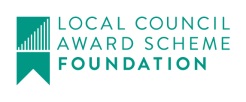 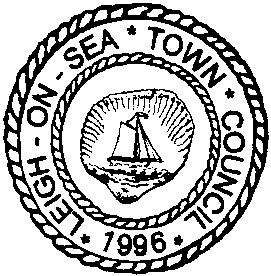 71-73 Elm Road, Leigh-on-Sea, Essex SS9 1SP - Tel: 01702 716288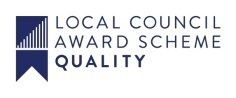 council@leighonseatowncouncil.gov.uk . www.leighonseatowncouncil.gov.ukChairman: Cllr Valerie MorganVice Chairman: Cllr Jill HealeyTown Clerk:.Helen SymmonsProjectLeigh-on-Sea Skatepark Refurbishment - FoundationsAddressSouthend-on-Sea, Leigh-on-Sea SS9 2ETEmployerLeigh-on-Sea Town Council71-73 Elm RoadLeigh-on-SeaSS9 1SPTenderThe specification and attached drawings have been provided by Leigh-on-Sea Town Council with advice from by Betongpark Anlegg. April 2019All information provided by Betongpark Anlegg AS is intended as advisory. It is based on an extensive catalogue of completed projects and Betongpark Anlegg AS’ interpretation of BS EN 14974 in modern skatepark design. Betongpark Anlegg AS accepts no liability for constructions based on these advices. The contractor is required to check the specification, tender documents and drawings and should he/she find any missing, duplicated or indistinct pages or drawings he must inform the contract administrator at once.No unauthorised alterations or erasure to the text of the tender documents will be permitted. The site is open to the public 24/7 but if you require a site visit with a member of the town council, please contact Leigh-on-Sea Town Council, Tel. 01702 716 288, email: council@leighonseatowncouncil.gov.ukAll received quotations will be reviewed by the Employer (Leigh-on-Sea Town Council). The Employer offer no guarantee that the lowest or any tender submitted will be recommended for acceptance or accepted. The Employer will not be responsible for any costs incurred in the preparation of the tender.No liability will be admitted, nor claim allowed, in respect of errors in the tender submitted due to mistakes in the tender documents.The contractor must submit a conforming tender complying strictly with the tender documents.Pricing of items in the tender documents must include for all associated and ancillary works required to complete the works whether expressed or implied.The Contractor is advised to visit the site, ascertain the nature of the works to be undertaken and the condition under which the work will be carried out and any matters which may affect his tender as no claims on the grounds of lack of knowledge will be entertained.The tendered sums will be regarded as a Lump Sum Tender.Should examination of a tender find errors of such magnitude which in the opinion of the Employer would result in the Contractor suffering serious financial loss, then the nature and amount of such error(s) will be communicated to the contractor and he will be asked to confirm in writing that he is prepared to abide by his tender or withdraw.The Employer has the right to omit any part of the tender submission.As outlined in the Town Council’s Standing Order 21, tenders shall be opened by the Town Clerk in the presence of at least one Councillor after the deadline for submission of tenders has passed.Tenders are to be reported to and considered by the appropriate meeting of the Council or a committee or sub-committee with delegated responsibility.Compliance with specifications/drawingsThe works shall be carried out in accordance with this specification, drawings and all other contract documentation.The accuracy of dimensions scaled from the drawings is not guaranteed. Obtain from the Employer any critical dimensions required but not given on the drawings.All dimensions, levels and information given in the drawings or elsewhere in the documents are to be checked physically on site by the Contactors before carrying out the work. The Contractor shall report any discrepancies to the Employer immediately.The Contractor will be required to rectify at his own expense any works carried out where dimensions/measurements were not physically checked and found subsequently to be incorrect.Tender SubmissionThe Contractor is required to submit the following documents as part of his tender submission by the date specified.Fully priced specificationA detailed programme of worksCopy of contractors insurance detailsThe Contractor should submit these documents marked private and confidential in a sealed envelope FOA The Town Clerk to Leigh-on-Sea Town Council, 71-73 Elm Road, Leigh-on-Sea, SS9 1S.PTHE WORKSLeigh-on-Sea Skatepark Refurbishment - FoundationsWork To be carried out:1. Establish Site: Erect Heras fencing around three sides, connecting to large perimeter fence, towards railway line. Approx. 80m. FIG 1.Create site access by removing appropriate panels of fencing, this should be kept in good condition for reinstatement after build FIG 2.0Create temporary access to remaining skatepark FIG 2.1Install secure portaloos on site2. Clear new space:Remove and dispose of all play equipment(FIG 3.0) and ashalt. Shelter resited FIG 3.1, FIG 4.1Light post resited FIG 3.2, FIG 4.23. Removal/repositioning of defunct pre-fab elements:Cut along connecting joints to floor slab in a way to preserve edges, and remove flatbank element and vert wall. Vert wall FIG 5.0 will be saved to be placed by contractor in new location.(after installation of foundation as described(7. below) Flatbank FIG 5.1 to be disposed of appropriately and responsibly4. Removal of floor slab:Cut in a way to preserve edges and remove concrete where described FIG 65. Soakaway drain:Install soakaway Drain system as described in FIG 7. Elbow and upright pipe to be installed at skatepark end ready for installation of gulley.6. Groundworks flat areaOnce site is clear and levelled to -0,50m Geotextile membrane (specification approved by the town council) should be laid across all areas where MOT type 1 will be applied300mm mechanically compacted layer of MOT type 1 to be laid according to FIG 87. Repositioning of VERT WALL element200mm concrete steel reinforced foundation poured directly onto compacted MOT type 1 surface as per FIG 8.1Vert wall element to be placed on foundation and levelled, all connections made to 3mm tolerance 8. Build up for new elements:Build up masses with mechanically compacted MOT type 1 as per FIG 9Lay mounds of top soil on backside of build up BS EN 14974:2006+A1:2010 Whilst the standards described are aimed primarily at modular skatepark design and installations there are some key areas for safety and function that are maintained in this free-form skatepark design.MaterialsRiding surface - The skatepark riding surface is to be constructed with minimum C35 strength concrete(or equivalent strength SHOTCRETE mix) with 10mm aggregate. The form should be floated and steel finished. This will insure longevity and a smooth riding surface. It is recommended a dust-proofing sealer is applied to the finished surface also. All riding surfaces should have no connections to adjoining slabs with a greater difference than 3mm. Edges and Rails - All edges and perimeters should be finished with a round “bullnose” edge with a minimum 10mm radius(in the absence of steel or other specific skate-edges). Specific skate edges are designed with a variety of steel coping, angle iron and high strength pre-cast concrete “pool coping” and curb stones. When adjoining to these edge materials concrete should be finished with a “bull-nosed” edge with a minimum radius of 3mm. Concrete skate edges may be cast in situ. These edges will have to be cast out of C45 concrete with the aggregate manually consolidated through floating and finishing, rounded to a minimum radius of 15mm. It is recommended all skate-edges are treated with paint and lacquer prior to use. These materials will be hardwearing and offer a variety of experiences to users.DesignSafety - Careful consideration has been taken to ensure the highest level of safety in the skatepark design. More than adequate safety zones have been allowed around protruding elements and platforms. There are no fall heights greater than 1500mm. It is designed that the build-ups and surroundings of the park be reinstated with seeded top soil, a bound and uniform material.Transitioned walls - The modern and “street inspired” design of the skatepark features some steep free-form transitioned “walls” at some edges of the space. These are not designed as standalone quarter pipes and do not function as such, exempting them from modular “table top quarter pipe” specifications. 